Информатика – 3 классКомпьютерный практикум № 8Закодируй информацию разными способами с помощью таблицы.Картинки для вставки в таблицу («перетащи» картинку):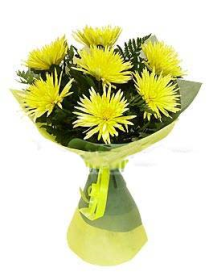 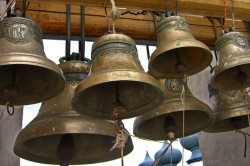 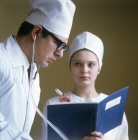 Графическое кодированиеТекстовое кодированиеЧисловое кодирование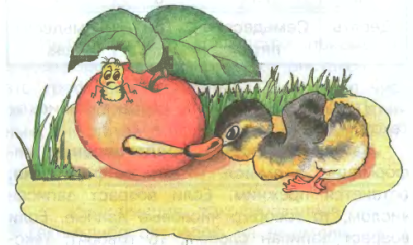 2У врача есть помощница – медицинская сестра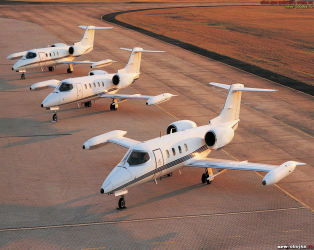 7Колокола издают мелодичный звук